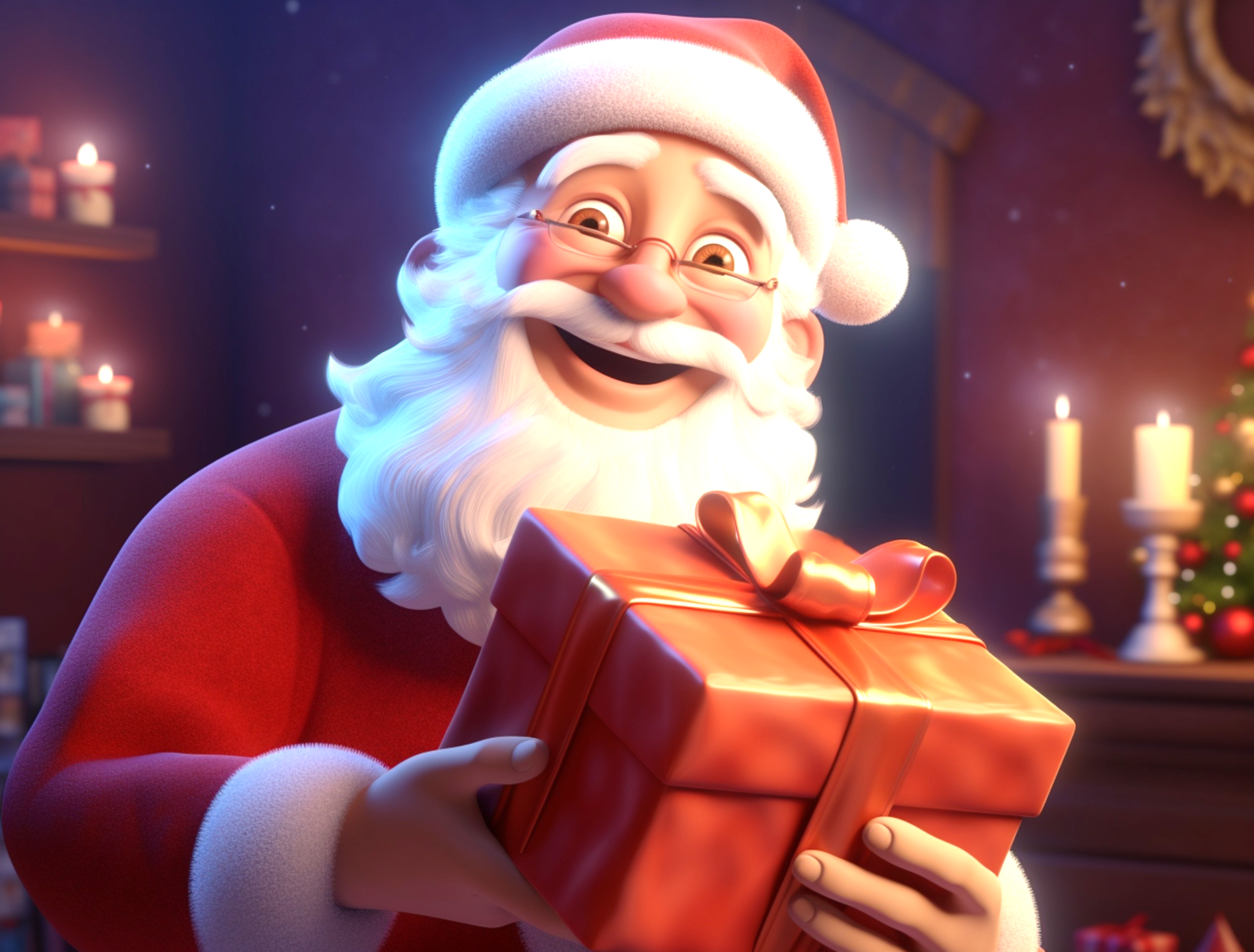 Over the Christmas break, you are expected to complete the following assignments. Bear in mind that the end of the grading period is approaching. This is due: before January 12, 2024. For each item, your title heading should start with CBA. Complete the Multiple Choice Practice Exam [see myapclassroom]Time yourself and stop after 60 minutes.Are You a Stoic? EssayWatch the provided Youtube Video.Choose 1 element from Numbers 1 – 10, another from 20 – 30, and yet another from 40 – 50. Now, use those three elements to write an essay to define STOICISM.Thoreau’s “Civil Disobedience”Read and Annotate Thoreau’s work.Songs of ProtestFrom the provided video list OR a more updated version, analyze one song – looking @ the time period, social issue, major leaders of the movement, the civil unrest protest, and the resolve (if any) in a 2 slide PowerPoint.